MEET THE TEAMHere at 180° Cajun Blendz & Seasonings, LLC, we believe in supplying you for your next great meal with All-Natural Seasoning Blendz that fit your lifestyle and enhance your cooking experience. Our Pro Staff team is made up of enthusiastic, passionate, and energetic men and women who love the indoors, outdoors and need quality seasonings to cook and entertain as hard as they do. We work together with our Pro Staff Team to field test every Cajun180 product to ensure you get the best possible experience out of our product line. Whether you’re headed to the coast, the field, or the swamp, Cajun180 guarantees you will love our products and have a 180° change in how you enhance the flavor of your food.PRO-STAFF GUIDELINEs180° Cajun Blendz & Seasonings, LLC is on the hunt for enthusiastic, passionate, and energetic men and women who love Indoor/Outdoor Grills or Kitchens, Hunters, Fishermen and are interested in becoming part of the Cajun180 Pro-Staff team! Benefits include:Seasoning Blendz at a discounted rate for purchase, Apparel (when available), Promo Codes for your followers, (Your Promo Code will be sent to you via email once you have been selected)and potential royalties on products sold using specific Pro Staff discount codes or Co- Branding.You or your Company/Team will be displayed on our Social Media Pages and outlets to collaborate with your efforts as well in the Promotional Industry to reach more followers.REQUIREMENTS FOR CONSIDERATIONMust be active in social media (500+ likes or followers is required on any form of social media).Include #’s - #CAJUN180, #HOWWE180, #HOWDOYOU180, etc. Include www.cajun180.com to link followers to our site to shop to your Social Media.  Mention our website verbally on live shows or advertisement spots to followers and encourage them to shop for the products you use.Able to provide high-quality images and videos to our Marketing Department. Cell phone pictures (may not) work due to distortion or application format requirements!Accountable, morally sound, and well spoken.Must be active in cooking, hunting, fishing, or any activity that positively can promote healthy uses of our products.Show the product can or product on food you are cooking or preparing and talk about the product to your audience.Wear Cajun 180 gear in Trade Shows or TV commercials or spots, or Facebook Lives.Promote Cajun 180 Company and Product during Awards Display Cajun 180 Banner (If given at your booth, tent or trailer for cook-offs, trade shows, tournaments, festivals or other related events.Must go through the 1-month evaluation process before approval. Once approved, we will discuss the benefits of becoming a Cajun180 Pro Staff memberRESTRICTIONS LEADING TO PRO STAFF CANCELLATION*PLEASE READ CAREFULLY*Inappropriate language, sexual content, and behavior will result in immediate cancellation of membership.Offensive social media interactions, complaints about other staff, etc. are an inappropriate representation of the 180° Cajun Blendz & Seasonings, LLC brand.If any of the following issues occur, Cajun180 has the right to terminate your Pro Staff membership at any time. Cajun180 also reserves the right to cancel or downgrade your membership for any reason without notice.		PRO STAFF GUIDELINES & REQUEST FORMName *Date of Birth *Date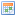 Home Address *Mailing Address *Email *example@example.comPhone Number * -Area Code Phone NumberOccupation *Shirt Size *Pro Staff Group or Individual *What outdoor activities do you participate in (fishing, hunting, other)? *Tell us your story! *Explain your passion for what you do. How did you get started? What makes you think that you would be a good fit as a Cajun 180 Pro Staff Member? The more details the better.Social Media *Please provide links to your social media outlets. Also, note how many followers you have in each platform. 500 followers required in at least one form of social media. If you do not provide links to your social media pages your form will be discarded.How will you promote Cajun 180? *Are you able to provide high-resolution images and video? (DSLR camera's or some other form of high-quality camera is recommended. If you only have a cell phone to take pictures and video with, you will not be considered for membership) * Yes NoCurrent Sponsors *Please provide a list of your current sponsors. Please note that any pictures with our competitors will have to be removed from all forms of social media if you are approved as a Cajun 180 Pro Staff Member.What conservation groups or community organizations are you involved with (CCA, church, charity, etc)? *Game Charges? * Yes NoDo you have any felony charges? * Yes NoCajun 180 Pro Staff Rules & Guidelines (Do you fully understand the rules and guidelines that are listed above?) * Yes NoPlease list any questions or comments here.Cajun180 is currently seeking Small Distributers (This includes Web-based Stores).  If you are a distributor or know someone in this line of work, feel free to contact us or share our company with them.  We are a Louisiana Cajun Company based in South Louisiana and looking to get our products out.  We ship local, Nationally and Internationally.  Inbox us, email at info@cajun180.com or by phone 985-300-5007.Street AddressStreet AddressStreet Address Line 2Street Address Line 2CityState / ProvincePostal / Zip CodeStreet AddressStreet AddressStreet Address Line 2Street Address Line 2CityState / ProvincePostal / Zip Code